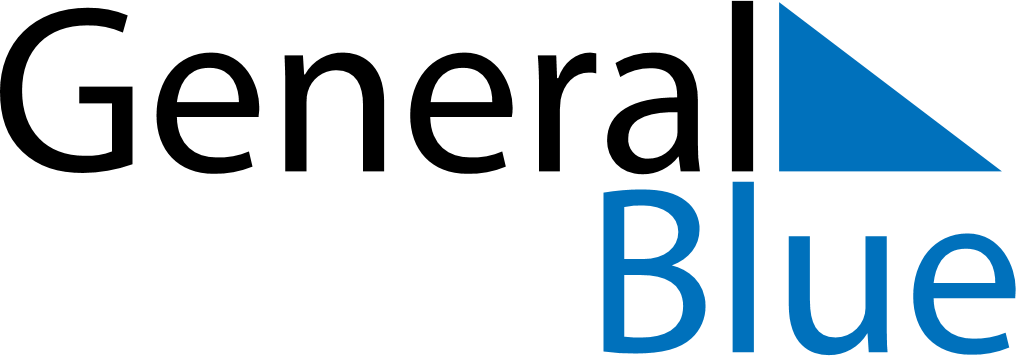 August 2023August 2023August 2023Costa RicaCosta RicaMondayTuesdayWednesdayThursdayFridaySaturdaySunday123456Our Lady of Los Ángeles7891011121314151617181920Mother’s Day2122232425262728293031